MINA COMPUTER ENGINEER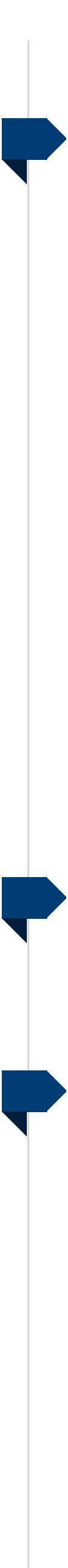 Personal InfoE-mailmina.375559@2freemail.com   Date of birth1993-03-01Communication Languages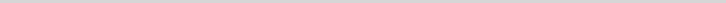 English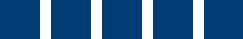 ArabicProgramming LanguagesC++JavaScriptMATLABMATLAB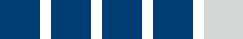 (SimulinkSystem Generator)CObjective CJavaAssembly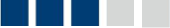 PythonVerilogSQLHTML CSSSkillsOpen mindednessCommunication Mac OSWindows OSMicrosoft Office Suite TroubleshootingDeliveryunder pressureProgrammingKali Linux				Windows Server      	Looking for a career opportunity well esteemed firm. I am skilled in programming and networking with experience in the security industry. Familiar with some of the high-end security technologies and solutions available in the market. Moreover, I have had hands on experience and exposed with social media marketing field.Experience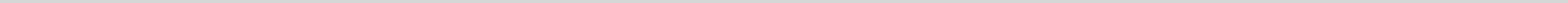 Education2011-09 -	University of Wollongong, Bachelor of Science, Computer2016-05	Engineering2010-06 -	Cambridge International School, IGCSE Science Curriculum2008-09MINA COMPUTER ENGINEERSkillsData AnalysisAdobe PhotoshopTeamworkTechnical Help DeskCustomer ServiceTechnical SupportSharePoint			Security SolutionsSIEM (IBM QRadar)Database Access Firewall (IBM Guardium)Privileged AccessManagement (BeyondTrust)Bit9 (Whitelisting)Social Media SkillsCommunity 
Management Competitor Tracking AnalysisFacebook BusinessSocial Media MarketingCrisis ManagementEvent CoverageCertificatesInterestsProgrammingProblem SolvingTroubleshootingKarate PlayerPhotoshopReading updates in computer technology2017-11 -Present     Community Manager (Intern)Wunderman MENA, DubaiCommunity management of different brands on all social media platformsEvent coverage with the social media team on a brand eventCrisis management Creating deployment plans for a duration of 3 months2017-01 -System Analyst (Security), Intern2017-06Accenture Middle East, DubaiWorked directly with clients to deliver high end security solutionsAssisting with deployment of security solutions for the benefit of the clientResearched to gain extra learning about different security solutions available in market and how it worksSupported the security team with daily tasks and assignmentsCreated and conducted presentations after research to deliver my learning experienceCreated daily reports and spreadsheets to support the team in a presentable way while meeting the client2016-05 -Intern2016-08Cerner Corporation, DubaiWorked with the CernerWorks team to understand third partyhealthcare solutionsWorked on creating new deployment and user manuals for Cerner’s third-party solutions with ease of access of third party vendors2013-09Electrical Engineering Seminar – (American University of Dubai)2016-07Cerner Millennium Architecture, Troubleshooting and Issue Management – Cerner Corporation2016-12Mobile Applications iOS/Android development – SAE Institute Dubai2017-092017-092017-092017-102017-102017-10Learning Data Analytics – LinkedIn LearningSales Management Foundations – LinkedIn LearningSales Foundations – LinkedIn LearningBoosting Self Confidence – LinkedIn LearningJavaScript Essential Training – LinkedIn LearningLearning SQL Programming – LinkedIn Learning2017-12IT Service Desk: Customer Service Fundamentals